3.	Crynodeb o Argymhellion ArholwyrRhaid i fyrddau arholi ddewis Opsiwn A, B neu C.
Ticiwch y blwch (blychau). (Rhaid i hyn gael ei wneud ar bapur, ni ellir ei wneud yn electronig.)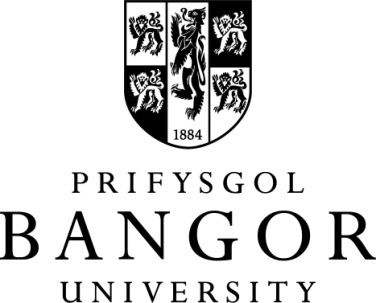 Argymhellion yr Arholwyr 
ar ymgeisydd ar gyfer gradd 
Doethur mewn AthroniaethFfurflen RD2Sylwer y bydd copi o’r ffurflen hon yn cael ei roi i’r ymgeisydd yn dilyn y viva voce.Mae gofyn i’r arholwyr lle bo’n bosib gwblhau adroddiad ar y cyd ar y ffurflen hon ar yr arholiad viva voce (neu arholiad arall), canlyniad yr arholiad cyfan a’r argymhellion i’r Brifysgol.  
Sylwer: Os na ellir cytuno ar adroddiad i’w gyflwyno, dylai’r ddau Arholwr adrodd ar wahân.Dylid anfon ffurflen RD2 i’r Swyddfa Dyfarnu ynghyd â’r ddwy ffurflen RD1.  Sylwer y bydd copi o’r ffurflen hon yn cael ei roi i’r ymgeisydd yn dilyn y viva voce.Mae gofyn i’r arholwyr lle bo’n bosib gwblhau adroddiad ar y cyd ar y ffurflen hon ar yr arholiad viva voce (neu arholiad arall), canlyniad yr arholiad cyfan a’r argymhellion i’r Brifysgol.  
Sylwer: Os na ellir cytuno ar adroddiad i’w gyflwyno, dylai’r ddau Arholwr adrodd ar wahân.Dylid anfon ffurflen RD2 i’r Swyddfa Dyfarnu ynghyd â’r ddwy ffurflen RD1.  1.	Yr Ymgeisydd1.	Yr YmgeisyddEnw llawn:                              Rhif Adnabod Myfyriwr Prifysgol Bangor:                                     Ysgol:                                               Cymhwyster (e.e. MbyRes, PhD, DHealthcare etc):                                      Teitl y thesis:                                            Dyddiad cyflwyno:                                                 Ai ailgyflwyniad yw hwn?	Ia / NaEnw’r sefydliad sy’n cydweithredu, os oes:                                                          Enw llawn:                              Rhif Adnabod Myfyriwr Prifysgol Bangor:                                     Ysgol:                                               Cymhwyster (e.e. MbyRes, PhD, DHealthcare etc):                                      Teitl y thesis:                                            Dyddiad cyflwyno:                                                 Ai ailgyflwyniad yw hwn?	Ia / NaEnw’r sefydliad sy’n cydweithredu, os oes:                                                          2.	Y Bwrdd Arholi2.	Y Bwrdd ArholiCadarnheir bod yr arholiad viva voce wedi cael ei gynnal a bod yr ymgeisydd wedi cael adborth ar ganlyniad yr arholiad.  
(Rhowch linell drwy hwn mewn achos ailarholi thesis a ailgyflwynwyd heb viva)Enw’r Arholwr Allanol:                                                              Dyddiad:   		Llofnod:   	Enw’r Arholwr Mewnol:                                                             (neu Ail Arholwr Allanol)Dyddiad:   		Llofnod:   	Llofnod Cadeirydd y Bwrdd Arholi:   		Dyddiad: 	Cadarnheir bod yr arholiad viva voce wedi cael ei gynnal a bod yr ymgeisydd wedi cael adborth ar ganlyniad yr arholiad.  
(Rhowch linell drwy hwn mewn achos ailarholi thesis a ailgyflwynwyd heb viva)Enw’r Arholwr Allanol:                                                              Dyddiad:   		Llofnod:   	Enw’r Arholwr Mewnol:                                                             (neu Ail Arholwr Allanol)Dyddiad:   		Llofnod:   	Llofnod Cadeirydd y Bwrdd Arholi:   		Dyddiad: 	Goruchwylwyr neu arsylwyr eraill, os oes:	Goruchwylwyr neu arsylwyr eraill, os oes:	Enw’r Ymgeisydd:                                       Opsiwn A.   Dyfarnu’r radd gan ddefnyddio Opsiwn A1, A2 neu A3Opsiwn A.   Dyfarnu’r radd gan ddefnyddio Opsiwn A1, A2 neu A3Opsiwn A.   Dyfarnu’r radd gan ddefnyddio Opsiwn A1, A2 neu A3Opsiwn A.   Dyfarnu’r radd gan ddefnyddio Opsiwn A1, A2 neu A3A1.	Yn ddiamodA2.	Ar ôl cwblhau mân gywiriadau. Rhaid cwblhau’r rhain o fewn 3 mis (neu 2 mis yn achos traethodau Meistr trwy Ymchwil & PhD trwy Ddull E) i’r dyddiad y mae’r myfyriwr yn derbyn hysbysiad swyddogol o ganlyniad yr arholiad. Yn achos mân gywiriadau nid oes angen ail asesiad academaidd, er enghraifft, gwallau teipograffyddol neu ychydig o aildrefnu ar y deunydd.  Rhaid i’r arholwr mewnol wirio bod y cywiriadau wedi cael eu gwneud.A3.	Ar ôl cwblhau diwygiadau sylweddol. Rhaid cwblhau’r rhain o fewn 6 mis (neu 4 mis yn achos traethodau Meistr trwy Ymchwil & PhD trwy Ddull E) i’r dyddiad y mae’r myfyriwr yn derbyn hysbysiad swyddogol o ganlyniad yr arholiad.  Rhaid i’r arholwr allanol wirio bod y cywiriadau wedi cael eu gwneud.A1.	Yn ddiamodA2.	Ar ôl cwblhau mân gywiriadau. Rhaid cwblhau’r rhain o fewn 3 mis (neu 2 mis yn achos traethodau Meistr trwy Ymchwil & PhD trwy Ddull E) i’r dyddiad y mae’r myfyriwr yn derbyn hysbysiad swyddogol o ganlyniad yr arholiad. Yn achos mân gywiriadau nid oes angen ail asesiad academaidd, er enghraifft, gwallau teipograffyddol neu ychydig o aildrefnu ar y deunydd.  Rhaid i’r arholwr mewnol wirio bod y cywiriadau wedi cael eu gwneud.A3.	Ar ôl cwblhau diwygiadau sylweddol. Rhaid cwblhau’r rhain o fewn 6 mis (neu 4 mis yn achos traethodau Meistr trwy Ymchwil & PhD trwy Ddull E) i’r dyddiad y mae’r myfyriwr yn derbyn hysbysiad swyddogol o ganlyniad yr arholiad.  Rhaid i’r arholwr allanol wirio bod y cywiriadau wedi cael eu gwneud.A1.	Yn ddiamodA2.	Ar ôl cwblhau mân gywiriadau. Rhaid cwblhau’r rhain o fewn 3 mis (neu 2 mis yn achos traethodau Meistr trwy Ymchwil & PhD trwy Ddull E) i’r dyddiad y mae’r myfyriwr yn derbyn hysbysiad swyddogol o ganlyniad yr arholiad. Yn achos mân gywiriadau nid oes angen ail asesiad academaidd, er enghraifft, gwallau teipograffyddol neu ychydig o aildrefnu ar y deunydd.  Rhaid i’r arholwr mewnol wirio bod y cywiriadau wedi cael eu gwneud.A3.	Ar ôl cwblhau diwygiadau sylweddol. Rhaid cwblhau’r rhain o fewn 6 mis (neu 4 mis yn achos traethodau Meistr trwy Ymchwil & PhD trwy Ddull E) i’r dyddiad y mae’r myfyriwr yn derbyn hysbysiad swyddogol o ganlyniad yr arholiad.  Rhaid i’r arholwr allanol wirio bod y cywiriadau wedi cael eu gwneud.A1.	Yn ddiamodA2.	Ar ôl cwblhau mân gywiriadau. Rhaid cwblhau’r rhain o fewn 3 mis (neu 2 mis yn achos traethodau Meistr trwy Ymchwil & PhD trwy Ddull E) i’r dyddiad y mae’r myfyriwr yn derbyn hysbysiad swyddogol o ganlyniad yr arholiad. Yn achos mân gywiriadau nid oes angen ail asesiad academaidd, er enghraifft, gwallau teipograffyddol neu ychydig o aildrefnu ar y deunydd.  Rhaid i’r arholwr mewnol wirio bod y cywiriadau wedi cael eu gwneud.A3.	Ar ôl cwblhau diwygiadau sylweddol. Rhaid cwblhau’r rhain o fewn 6 mis (neu 4 mis yn achos traethodau Meistr trwy Ymchwil & PhD trwy Ddull E) i’r dyddiad y mae’r myfyriwr yn derbyn hysbysiad swyddogol o ganlyniad yr arholiad.  Rhaid i’r arholwr allanol wirio bod y cywiriadau wedi cael eu gwneud.Opsiwn B.   Cynnal arholiad arall (cyfeirio) gan ddefnyddio Opsiwn B1 neu B2Ni ddefnyddir Opsiwn B1 ar ôl arholi Traethawd Meistr trwy Ymchwil neu draethawd a ailgyflwynwydOpsiwn B.   Cynnal arholiad arall (cyfeirio) gan ddefnyddio Opsiwn B1 neu B2Ni ddefnyddir Opsiwn B1 ar ôl arholi Traethawd Meistr trwy Ymchwil neu draethawd a ailgyflwynwydOpsiwn B.   Cynnal arholiad arall (cyfeirio) gan ddefnyddio Opsiwn B1 neu B2Ni ddefnyddir Opsiwn B1 ar ôl arholi Traethawd Meistr trwy Ymchwil neu draethawd a ailgyflwynwydOpsiwn B.   Cynnal arholiad arall (cyfeirio) gan ddefnyddio Opsiwn B1 neu B2Ni ddefnyddir Opsiwn B1 ar ôl arholi Traethawd Meistr trwy Ymchwil neu draethawd a ailgyflwynwydB1.	Caniateir i’r myfyriwr ailgyflwyno’r traethawd, ar ôl talu ffi ailgyflwyno, o fewn 12 mis.  
Gellir ailgyflwyno traethodau ymchwil ar gyfer graddau fel y rhestrir isod: MPhil 	ailgyflwyno ar gyfer	 MPhil	neu   Radd Meistr trwy Ymchwil  DMin 	ailgyflwyno ar gyfer	 DMin,	 MPhil	neu   MMin Ymchwil (MMinRes)  EdD 	ailgyflwyno ar gyfer	 EdD,   	 MPhil	neu   MEd Ymchwil (MEdRes)  DClinPsy 	ailgyflwyno ar gyfer	 DClinPsy  DHealthcare 	ailgyflwyno ar gyfer	 DHealthcare  PhD 	ailgyflwyno ar gyfer 	 PhD,	 MPhil	neu   Radd Meistr trwy Ymchwil  (nid Dull E)PhD trwy Ddull E:  ailgyflwyno ar gyfer PhD, o fewn 5 mlynedd. Os dewisir Opsiwn B1, rhaid i’r Bwrdd Arholi nodi oes angen arholiad viva voce ar ôl ailgyflwyno’r traethawd.  Angen Viva voce   	  Dim angen Viva voceOs yw’r myfyriwr yn dewis peidio ag ailgyflwyno yna rhaid i’r bwrdd arholi ddewis un o'r opsiynau a ddiffinnir yn Adran C.	B2.	Rhaid i’r myfyriwr gael arholiad viva voce arall: i.	heb fod angen unrhyw gywiriadau i’r thesis ii.	gyda mân gywiriadau i’w cwblhau o fewn 3 mis (neu 2 mis yn achos traethodau Meistr trwy Ymchwil) a chyn yr arholiad viva voceAr ôl yr arholiad hwn (neu os yw’r myfyriwr yn dewis peidio â dod), rhaid i’r bwrdd arholi ddewis opsiwn A, B neu C, ond ni ddefnyddir opsiwn B2 fel rheol. B1.	Caniateir i’r myfyriwr ailgyflwyno’r traethawd, ar ôl talu ffi ailgyflwyno, o fewn 12 mis.  
Gellir ailgyflwyno traethodau ymchwil ar gyfer graddau fel y rhestrir isod: MPhil 	ailgyflwyno ar gyfer	 MPhil	neu   Radd Meistr trwy Ymchwil  DMin 	ailgyflwyno ar gyfer	 DMin,	 MPhil	neu   MMin Ymchwil (MMinRes)  EdD 	ailgyflwyno ar gyfer	 EdD,   	 MPhil	neu   MEd Ymchwil (MEdRes)  DClinPsy 	ailgyflwyno ar gyfer	 DClinPsy  DHealthcare 	ailgyflwyno ar gyfer	 DHealthcare  PhD 	ailgyflwyno ar gyfer 	 PhD,	 MPhil	neu   Radd Meistr trwy Ymchwil  (nid Dull E)PhD trwy Ddull E:  ailgyflwyno ar gyfer PhD, o fewn 5 mlynedd. Os dewisir Opsiwn B1, rhaid i’r Bwrdd Arholi nodi oes angen arholiad viva voce ar ôl ailgyflwyno’r traethawd.  Angen Viva voce   	  Dim angen Viva voceOs yw’r myfyriwr yn dewis peidio ag ailgyflwyno yna rhaid i’r bwrdd arholi ddewis un o'r opsiynau a ddiffinnir yn Adran C.	B2.	Rhaid i’r myfyriwr gael arholiad viva voce arall: i.	heb fod angen unrhyw gywiriadau i’r thesis ii.	gyda mân gywiriadau i’w cwblhau o fewn 3 mis (neu 2 mis yn achos traethodau Meistr trwy Ymchwil) a chyn yr arholiad viva voceAr ôl yr arholiad hwn (neu os yw’r myfyriwr yn dewis peidio â dod), rhaid i’r bwrdd arholi ddewis opsiwn A, B neu C, ond ni ddefnyddir opsiwn B2 fel rheol. B1.	Caniateir i’r myfyriwr ailgyflwyno’r traethawd, ar ôl talu ffi ailgyflwyno, o fewn 12 mis.  
Gellir ailgyflwyno traethodau ymchwil ar gyfer graddau fel y rhestrir isod: MPhil 	ailgyflwyno ar gyfer	 MPhil	neu   Radd Meistr trwy Ymchwil  DMin 	ailgyflwyno ar gyfer	 DMin,	 MPhil	neu   MMin Ymchwil (MMinRes)  EdD 	ailgyflwyno ar gyfer	 EdD,   	 MPhil	neu   MEd Ymchwil (MEdRes)  DClinPsy 	ailgyflwyno ar gyfer	 DClinPsy  DHealthcare 	ailgyflwyno ar gyfer	 DHealthcare  PhD 	ailgyflwyno ar gyfer 	 PhD,	 MPhil	neu   Radd Meistr trwy Ymchwil  (nid Dull E)PhD trwy Ddull E:  ailgyflwyno ar gyfer PhD, o fewn 5 mlynedd. Os dewisir Opsiwn B1, rhaid i’r Bwrdd Arholi nodi oes angen arholiad viva voce ar ôl ailgyflwyno’r traethawd.  Angen Viva voce   	  Dim angen Viva voceOs yw’r myfyriwr yn dewis peidio ag ailgyflwyno yna rhaid i’r bwrdd arholi ddewis un o'r opsiynau a ddiffinnir yn Adran C.	B2.	Rhaid i’r myfyriwr gael arholiad viva voce arall: i.	heb fod angen unrhyw gywiriadau i’r thesis ii.	gyda mân gywiriadau i’w cwblhau o fewn 3 mis (neu 2 mis yn achos traethodau Meistr trwy Ymchwil) a chyn yr arholiad viva voceAr ôl yr arholiad hwn (neu os yw’r myfyriwr yn dewis peidio â dod), rhaid i’r bwrdd arholi ddewis opsiwn A, B neu C, ond ni ddefnyddir opsiwn B2 fel rheol. B1.	Caniateir i’r myfyriwr ailgyflwyno’r traethawd, ar ôl talu ffi ailgyflwyno, o fewn 12 mis.  
Gellir ailgyflwyno traethodau ymchwil ar gyfer graddau fel y rhestrir isod: MPhil 	ailgyflwyno ar gyfer	 MPhil	neu   Radd Meistr trwy Ymchwil  DMin 	ailgyflwyno ar gyfer	 DMin,	 MPhil	neu   MMin Ymchwil (MMinRes)  EdD 	ailgyflwyno ar gyfer	 EdD,   	 MPhil	neu   MEd Ymchwil (MEdRes)  DClinPsy 	ailgyflwyno ar gyfer	 DClinPsy  DHealthcare 	ailgyflwyno ar gyfer	 DHealthcare  PhD 	ailgyflwyno ar gyfer 	 PhD,	 MPhil	neu   Radd Meistr trwy Ymchwil  (nid Dull E)PhD trwy Ddull E:  ailgyflwyno ar gyfer PhD, o fewn 5 mlynedd. Os dewisir Opsiwn B1, rhaid i’r Bwrdd Arholi nodi oes angen arholiad viva voce ar ôl ailgyflwyno’r traethawd.  Angen Viva voce   	  Dim angen Viva voceOs yw’r myfyriwr yn dewis peidio ag ailgyflwyno yna rhaid i’r bwrdd arholi ddewis un o'r opsiynau a ddiffinnir yn Adran C.	B2.	Rhaid i’r myfyriwr gael arholiad viva voce arall: i.	heb fod angen unrhyw gywiriadau i’r thesis ii.	gyda mân gywiriadau i’w cwblhau o fewn 3 mis (neu 2 mis yn achos traethodau Meistr trwy Ymchwil) a chyn yr arholiad viva voceAr ôl yr arholiad hwn (neu os yw’r myfyriwr yn dewis peidio â dod), rhaid i’r bwrdd arholi ddewis opsiwn A, B neu C, ond ni ddefnyddir opsiwn B2 fel rheol. Opsiwn C. Penderfynu bod y myfyriwr wedi methu â chyrraedd y safon ofynnol. Ar gyfer y Radd Meistr trwy Ymchwil, DClinPsy neu DHeathcare rhaid i'r Bwrdd Arholi ddefnyddio opsiwn C2. 
Yn achos yr holl raddau eraill, rhaid i'r bwrdd arholi ddewis Opsiwn C1 neu C2.Opsiwn C. Penderfynu bod y myfyriwr wedi methu â chyrraedd y safon ofynnol. Ar gyfer y Radd Meistr trwy Ymchwil, DClinPsy neu DHeathcare rhaid i'r Bwrdd Arholi ddefnyddio opsiwn C2. 
Yn achos yr holl raddau eraill, rhaid i'r bwrdd arholi ddewis Opsiwn C1 neu C2.Opsiwn C. Penderfynu bod y myfyriwr wedi methu â chyrraedd y safon ofynnol. Ar gyfer y Radd Meistr trwy Ymchwil, DClinPsy neu DHeathcare rhaid i'r Bwrdd Arholi ddefnyddio opsiwn C2. 
Yn achos yr holl raddau eraill, rhaid i'r bwrdd arholi ddewis Opsiwn C1 neu C2.Opsiwn C. Penderfynu bod y myfyriwr wedi methu â chyrraedd y safon ofynnol. Ar gyfer y Radd Meistr trwy Ymchwil, DClinPsy neu DHeathcare rhaid i'r Bwrdd Arholi ddefnyddio opsiwn C2. 
Yn achos yr holl raddau eraill, rhaid i'r bwrdd arholi ddewis Opsiwn C1 neu C2.	C1.	Dyfarnu cymhwyster amgen fel a ganlyn, gan ddewis opsiwn C1 –i neu C1 – ii:MPhil – dyfarnu Gradd Meistr trwy Ymchwil mewn pwnc perthnasolPhD – dyfarnu MPhil. (nid Dull E)DMin – dyfarnu MMin Ymchwil (MMinRes)EdD – dyfarnu MEd Ymchwil (MEdRes) i.	yn ddiamod ii.	gyda mân gywiriadau i’w cwblhau o fewn 3 mis (neu 2 mis yn achos traethodau Meistr trwy Ymchwil).  Rhaid i’r arholwr mewnol wirio bod y cywiriadau wedi cael eu gwneud.C2.	Peidio â dyfarnu gradd. Dylai arholwyr ddewis yr opsiwn hwn dim ond ar gyfer y radd Meistr trwy Ymchwil, DClinPsy, DHealthcare neu pan arholir traethawd ymchwil a ailgyflwynwyd.	C1.	Dyfarnu cymhwyster amgen fel a ganlyn, gan ddewis opsiwn C1 –i neu C1 – ii:MPhil – dyfarnu Gradd Meistr trwy Ymchwil mewn pwnc perthnasolPhD – dyfarnu MPhil. (nid Dull E)DMin – dyfarnu MMin Ymchwil (MMinRes)EdD – dyfarnu MEd Ymchwil (MEdRes) i.	yn ddiamod ii.	gyda mân gywiriadau i’w cwblhau o fewn 3 mis (neu 2 mis yn achos traethodau Meistr trwy Ymchwil).  Rhaid i’r arholwr mewnol wirio bod y cywiriadau wedi cael eu gwneud.C2.	Peidio â dyfarnu gradd. Dylai arholwyr ddewis yr opsiwn hwn dim ond ar gyfer y radd Meistr trwy Ymchwil, DClinPsy, DHealthcare neu pan arholir traethawd ymchwil a ailgyflwynwyd.	C1.	Dyfarnu cymhwyster amgen fel a ganlyn, gan ddewis opsiwn C1 –i neu C1 – ii:MPhil – dyfarnu Gradd Meistr trwy Ymchwil mewn pwnc perthnasolPhD – dyfarnu MPhil. (nid Dull E)DMin – dyfarnu MMin Ymchwil (MMinRes)EdD – dyfarnu MEd Ymchwil (MEdRes) i.	yn ddiamod ii.	gyda mân gywiriadau i’w cwblhau o fewn 3 mis (neu 2 mis yn achos traethodau Meistr trwy Ymchwil).  Rhaid i’r arholwr mewnol wirio bod y cywiriadau wedi cael eu gwneud.C2.	Peidio â dyfarnu gradd. Dylai arholwyr ddewis yr opsiwn hwn dim ond ar gyfer y radd Meistr trwy Ymchwil, DClinPsy, DHealthcare neu pan arholir traethawd ymchwil a ailgyflwynwyd.	C1.	Dyfarnu cymhwyster amgen fel a ganlyn, gan ddewis opsiwn C1 –i neu C1 – ii:MPhil – dyfarnu Gradd Meistr trwy Ymchwil mewn pwnc perthnasolPhD – dyfarnu MPhil. (nid Dull E)DMin – dyfarnu MMin Ymchwil (MMinRes)EdD – dyfarnu MEd Ymchwil (MEdRes) i.	yn ddiamod ii.	gyda mân gywiriadau i’w cwblhau o fewn 3 mis (neu 2 mis yn achos traethodau Meistr trwy Ymchwil).  Rhaid i’r arholwr mewnol wirio bod y cywiriadau wedi cael eu gwneud.C2.	Peidio â dyfarnu gradd. Dylai arholwyr ddewis yr opsiwn hwn dim ond ar gyfer y radd Meistr trwy Ymchwil, DClinPsy, DHealthcare neu pan arholir traethawd ymchwil a ailgyflwynwyd.Llythrennau cyntaf enw'r 
Arholwr Allanol: Llythrennau cyntaf enw'r 
Arholwr Allanol: Llythrennau cyntaf enw'r 
 Arholwr Mewnol:Llythrennau cyntaf enw'r 
Cadeirydd y Bwrdd Arholi:4.	Adroddiad yr arholwyr ar yr arholiad viva voce (neu arholiad arall)
(Rhowch linell drwy hwn mewn achos ailarholi thesis a ailgyflwynwyd heb viva)4.	Adroddiad yr arholwyr ar yr arholiad viva voce (neu arholiad arall)
(Rhowch linell drwy hwn mewn achos ailarholi thesis a ailgyflwynwyd heb viva)4.	Adroddiad yr arholwyr ar yr arholiad viva voce (neu arholiad arall)
(Rhowch linell drwy hwn mewn achos ailarholi thesis a ailgyflwynwyd heb viva)4.	Adroddiad yr arholwyr ar yr arholiad viva voce (neu arholiad arall)
(Rhowch linell drwy hwn mewn achos ailarholi thesis a ailgyflwynwyd heb viva)Gofynnir i’r Arholwyr adrodd isod ar arholiad viva voce’r ymgeisydd, gan roi asesiad o berfformiad yr ymgeisyddA ydych chi’n fodlon mai gwaith yr ymgeisydd ei hun yw’r thesis a gyflwynir?    	A ddangosodd yr ymgeisydd wybodaeth a dealltwriaeth foddhaol o’r canlynol: materion yn ymwneud â’r thesis;		llenyddiaeth gefndir i bwnc y thesis?		Yn achos ymgeisydd yr oedd ei raglen ymchwil yn rhan 
o broject grŵp ar y cyd, a ddangosodd yr arholiad viva voce 
fod cyfraniad yr ymgeisydd yn deilwng o’r dyfarniad?                	Sylwadau eraill ar yr arholiad viva voce:Gofynnir i’r Arholwyr adrodd isod ar arholiad viva voce’r ymgeisydd, gan roi asesiad o berfformiad yr ymgeisyddA ydych chi’n fodlon mai gwaith yr ymgeisydd ei hun yw’r thesis a gyflwynir?    	A ddangosodd yr ymgeisydd wybodaeth a dealltwriaeth foddhaol o’r canlynol: materion yn ymwneud â’r thesis;		llenyddiaeth gefndir i bwnc y thesis?		Yn achos ymgeisydd yr oedd ei raglen ymchwil yn rhan 
o broject grŵp ar y cyd, a ddangosodd yr arholiad viva voce 
fod cyfraniad yr ymgeisydd yn deilwng o’r dyfarniad?                	Sylwadau eraill ar yr arholiad viva voce:Gofynnir i’r Arholwyr adrodd isod ar arholiad viva voce’r ymgeisydd, gan roi asesiad o berfformiad yr ymgeisyddA ydych chi’n fodlon mai gwaith yr ymgeisydd ei hun yw’r thesis a gyflwynir?    	A ddangosodd yr ymgeisydd wybodaeth a dealltwriaeth foddhaol o’r canlynol: materion yn ymwneud â’r thesis;		llenyddiaeth gefndir i bwnc y thesis?		Yn achos ymgeisydd yr oedd ei raglen ymchwil yn rhan 
o broject grŵp ar y cyd, a ddangosodd yr arholiad viva voce 
fod cyfraniad yr ymgeisydd yn deilwng o’r dyfarniad?                	Sylwadau eraill ar yr arholiad viva voce:Gofynnir i’r Arholwyr adrodd isod ar arholiad viva voce’r ymgeisydd, gan roi asesiad o berfformiad yr ymgeisyddA ydych chi’n fodlon mai gwaith yr ymgeisydd ei hun yw’r thesis a gyflwynir?    	A ddangosodd yr ymgeisydd wybodaeth a dealltwriaeth foddhaol o’r canlynol: materion yn ymwneud â’r thesis;		llenyddiaeth gefndir i bwnc y thesis?		Yn achos ymgeisydd yr oedd ei raglen ymchwil yn rhan 
o broject grŵp ar y cyd, a ddangosodd yr arholiad viva voce 
fod cyfraniad yr ymgeisydd yn deilwng o’r dyfarniad?                	Sylwadau eraill ar yr arholiad viva voce: